DOKUMENTASI Guru BK (Dra.Elisabeth Parabak) saat validasi produk komik karir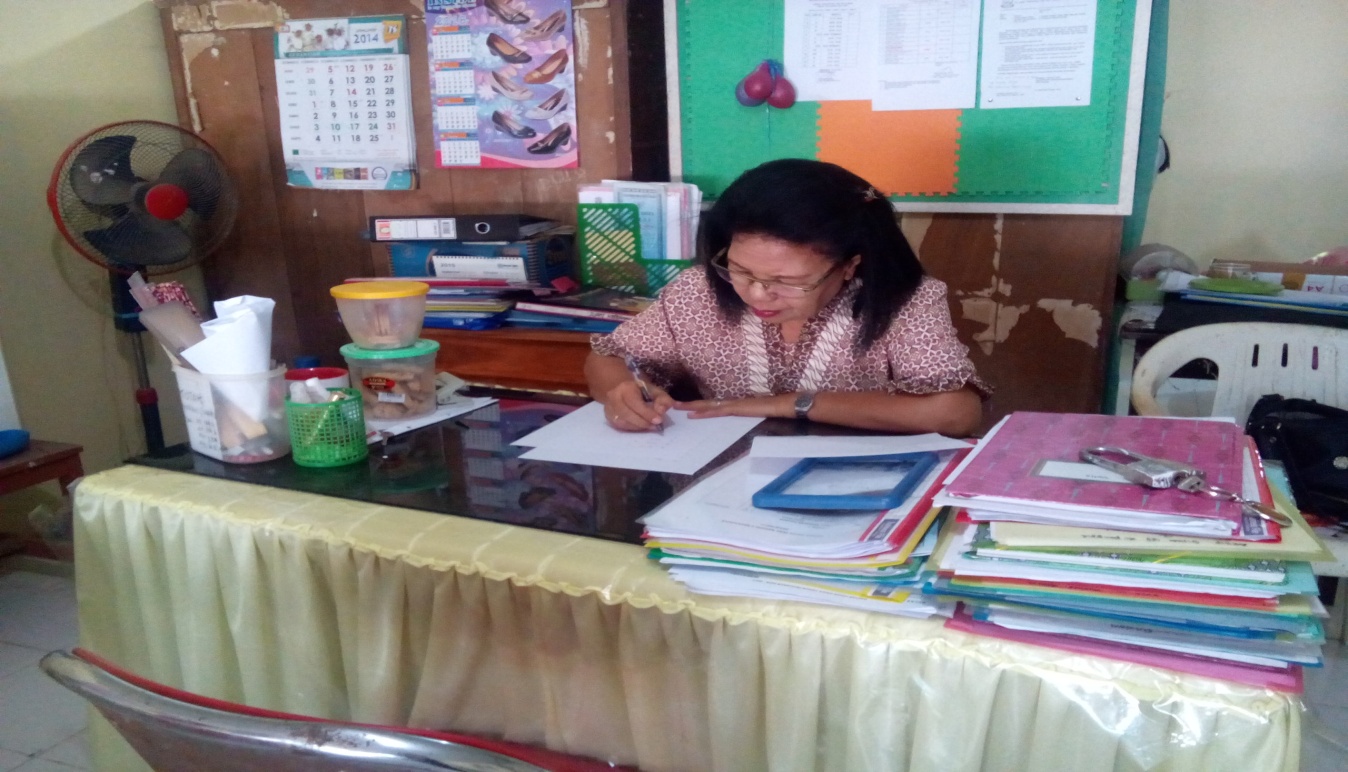 Kelas X MIA 5 & X MIA 7 ketika sedang pengisian angket 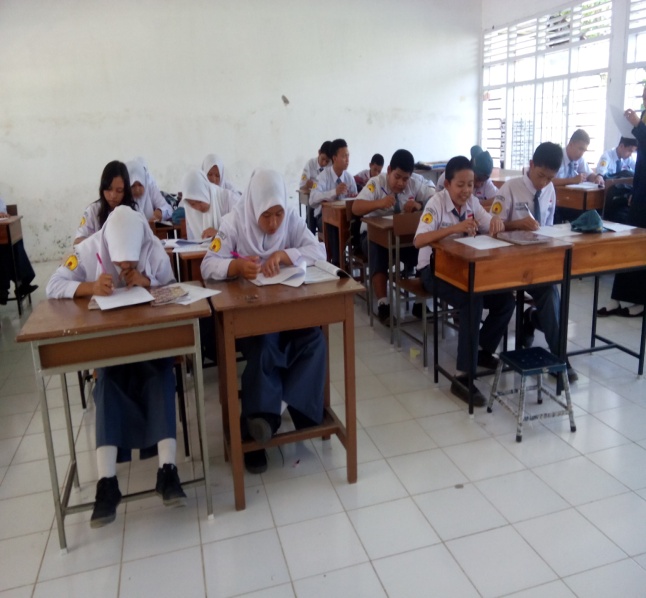 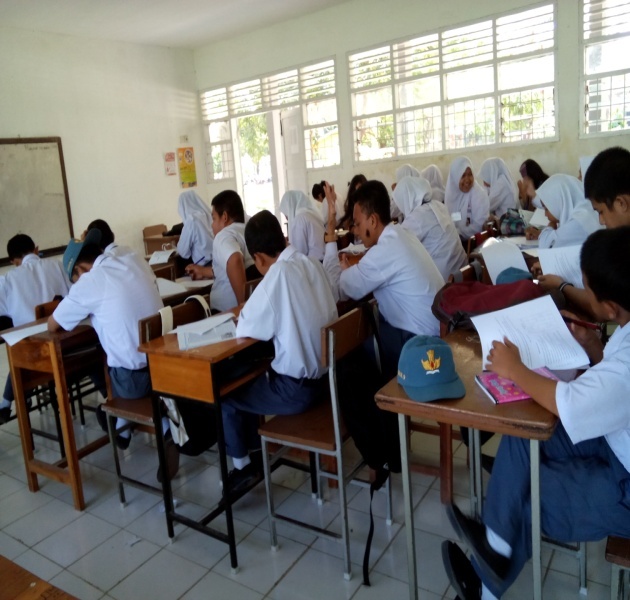 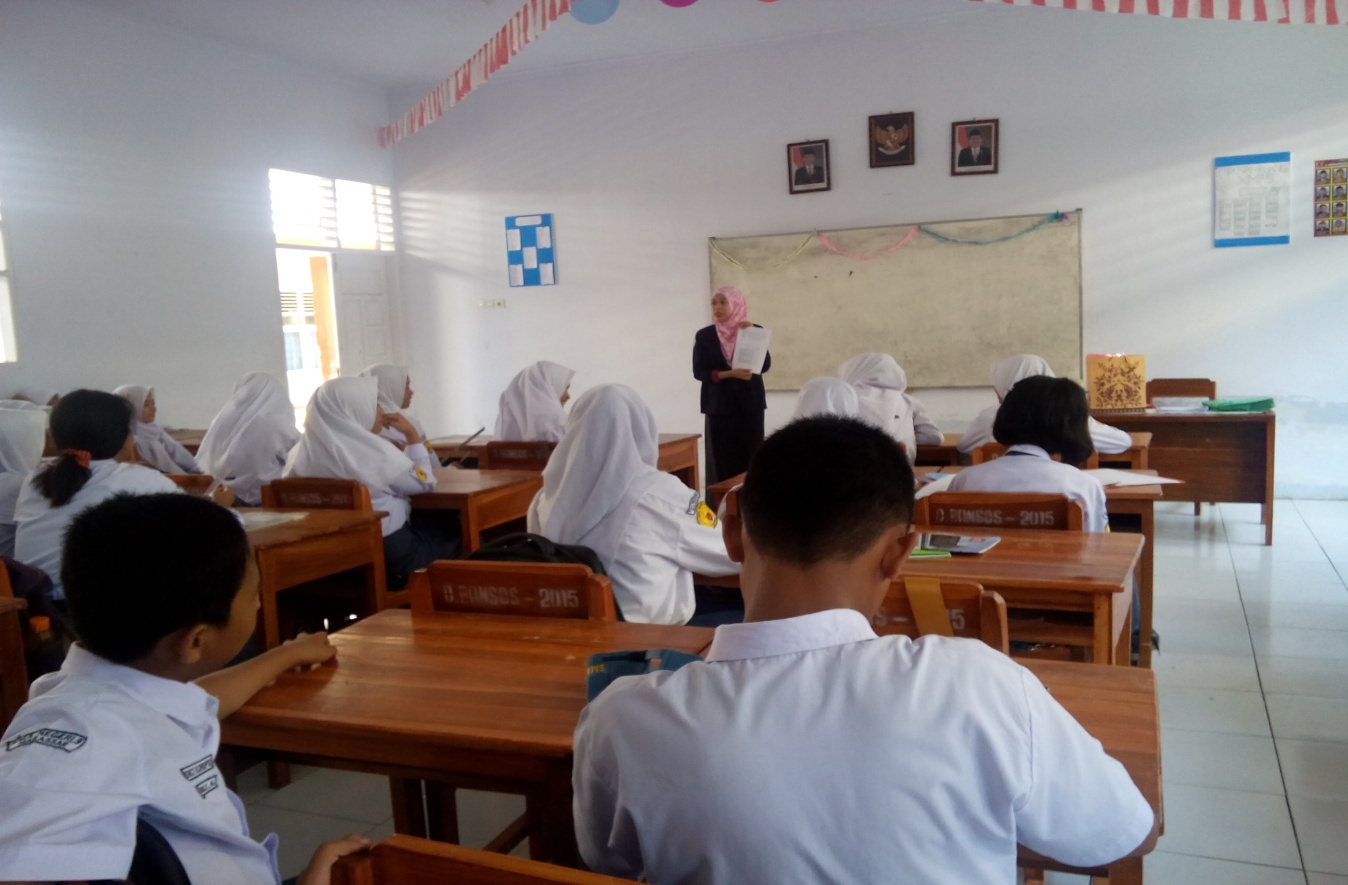 Pemberian Komik Karir Pada Siswa Sampel Penelitian (X MIA 5 & X MIA 7)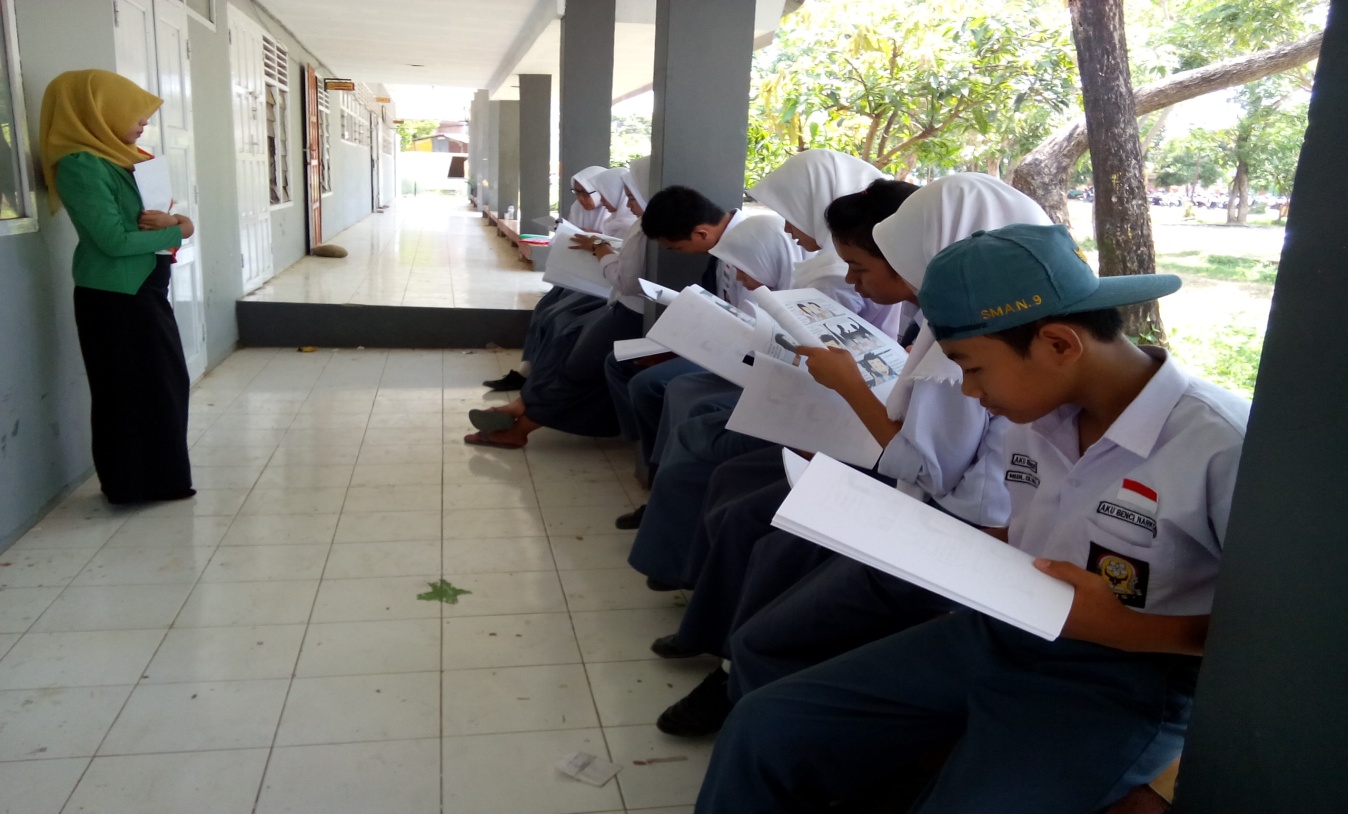 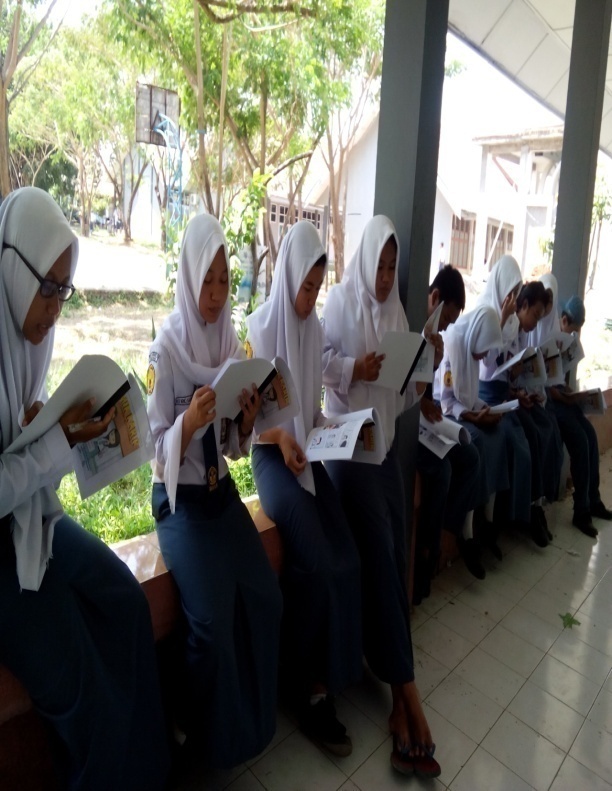 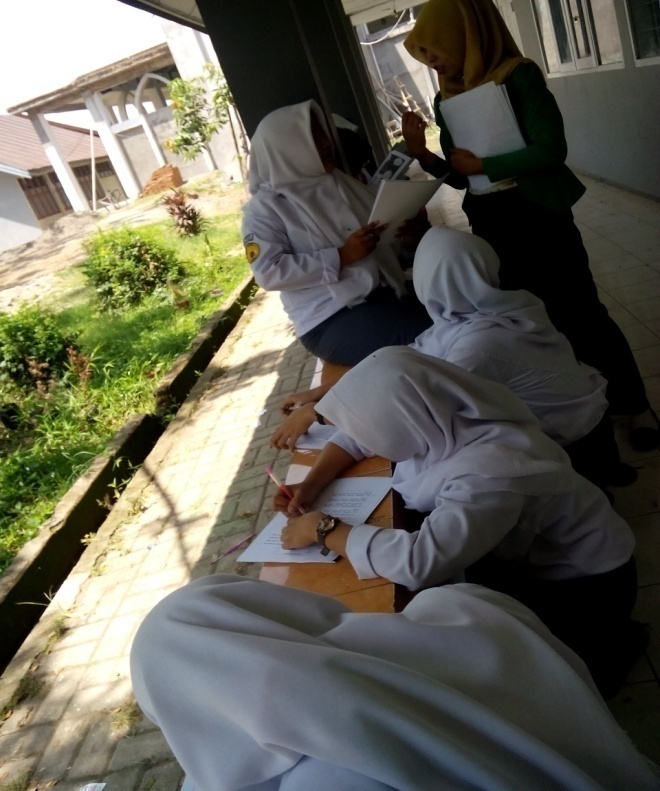 Pengisian Format Respon Penilaian tentang  Media Pembelajaran Komik Karir 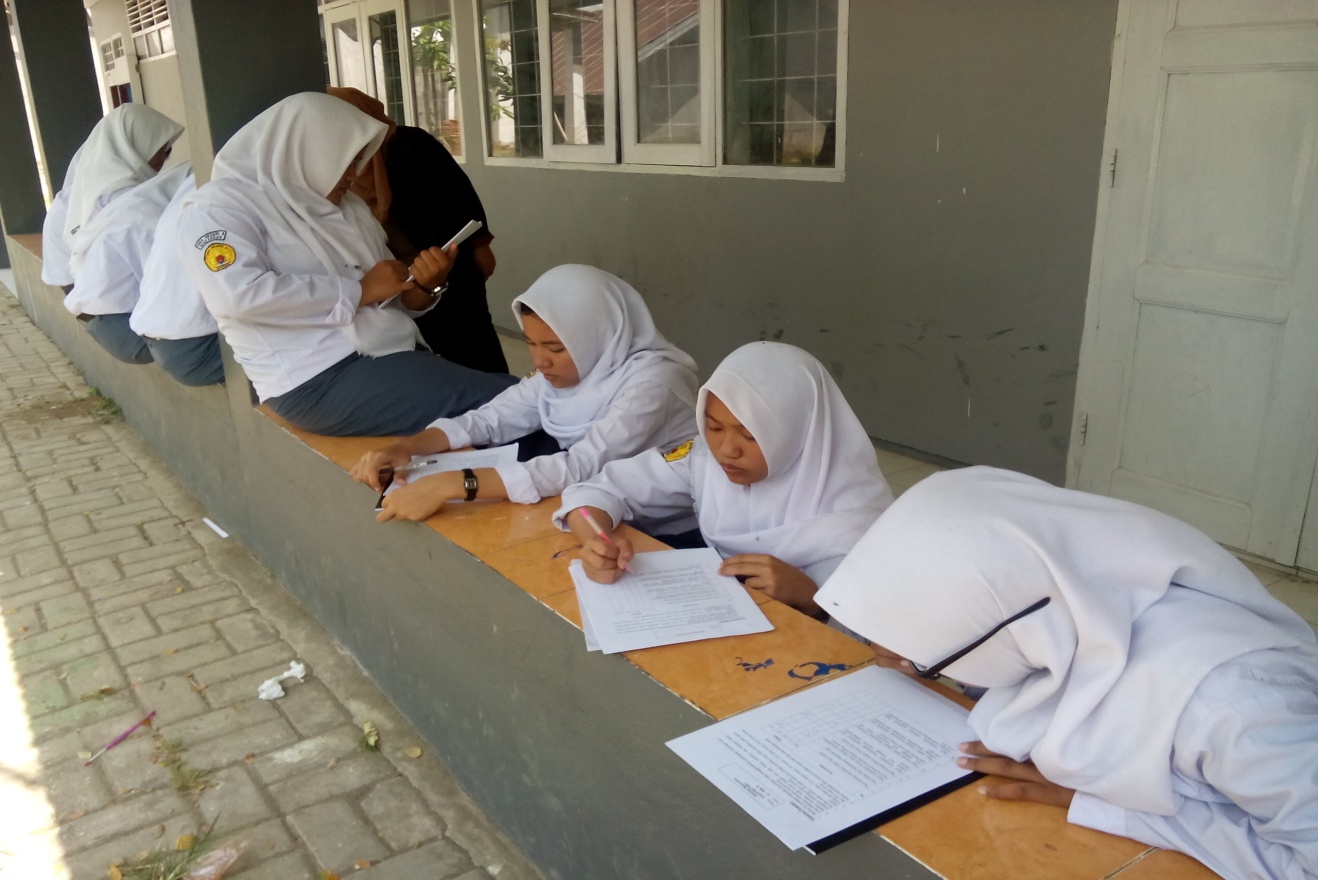 